Конспект непосредственной образовательной деятельности для детей подготовительной к школе группы по образовательной области«Познавательное развитие».Тема: «Юные экологи».Цель: Познакомить детей с новым способом очистки воды.Программное содержание:Задачи:Учить очищать загрязнённую воду; самостоятельно изготавливать фильтры для очистки воды с опорой на схему алгоритма действий.Упражнять детей в ориентировке в пространстве на ограниченной плоскости, используя слова: «слева», «справа», «между», «вверху», «внизу».Упражнять в увеличении и уменьшении числа на единицу.Развивать у детей способность к самостоятельному обобщению своих знаний, переносу имеющихся у них знаний для решения новых задач, умения анализировать, устанавливать причинно-следственные связи.Развивать воображение, продолжать учить делать элементарные выводы, умозаключения.Развивать умение ставить перед собой цель, планировать свою работу.Формировать интерес и устойчивую потребность в самостоятельной поисковой деятельности, повышении своих познавательных способностей.Воспитывать гуманное отношение к природе, аккуратность и безопасное поведение при работе с различными материалами. Закладывать основы экологической культуры.Материалы и оборудование: глобус,  билеты - задания, игра «Отгадай», презентация (водоём), оборудование для опытов, схема алгоритма изготовления фильтра для очистки воды, запись шума моря и пения птиц.Ход: В. Ребята, вы любите отдыхать?Д. Да, отдыхать, мы любим.В. А путешествовать?Д. Конечно.В. А на каком транспорте вы хотели бы отправиться в путешествие? Д. (перечисляют виды транспорта)В. Молодцы. Много разных предложений. А вот я хочу предложить вам морское путешествие на корабле. Вы согласны? Д. Да, согласны.В. Подойдите, пожалуйста, поближе ко мне. Что это?Д. Это глобус – уменьшенная модель земли.В. Давайте посмотрим на него и выберем место, куда бы мы могли отправиться в путешествие.Д. (перечисляют материки, страны)В. Ребята, посмотрите, вот тут красный флажок. Чтобы это могло обозначать?Д. Красный цвет – это опасность, тревога.В. Почему вы так думаете?Д. Потому, что все запрещающие знаки – красные.В. Я с вами согласна. Но что же там могло случиться? Д. Ответы детей.В. Предлагаю отправиться на этот остров и на месте разобраться, что же произошло. Согласны?Д. Конечно.В. Давайте возьмёмся за руки, почувствуем тепло и силу рук друг друга. Мы ведь с вами одна команда: самые лучшие, самые смелые и самые ловкие. Это нам очень понадобиться в путешествии. И у нас всё получится.В. Нам в пути многое понадобиться, как вы думаете что?Д. (перечисляют)В. Посмотрите на предметы, которые лежат на столе, выберете всё самое необходимое и сложите в свои рюкзачки (дети подходят к столу, на котором разложены разные предметы: игрушки, аптечка, школьные принадлежности, спортивный инвентарь и т.д. и выбирают, на их взгляд, нужное).В. Посмотрите ещё раз в свои рюкзачки, мы взяли всё необходимое, там нет ничего лишнего.Д. Мы взяли всё.В. Теперь, мы готовы к нашему путешествию. Осталось только построить корабль. Прошу мальчиков взяться за дело (из мягких модулей и стульев, дети строят корабль).В. Как на любом транспорте, необходимо занять места согласно своим билетам (Игра «Найди своё место» - дети решают задание и занимают свои места, угадав число).Билеты.В. Все заняли свои места.Д. Все на месте (гудок парохода). В. Наше путешествие начинается (появляется картинка с записью шума моря). А во время плавания мы с вами поиграем.Игра «Отгадай».     Посмотрите на картинку (слайд 1 – картинки предметов). Я загадаю вам загадку о любом предмете  на картинке, а тот, кто отгадает, скажет ответ на загадку, и где эта картинка  находится, используя слова: «наверху», «внизу», «слева», «справа, «между». Все поняли правила.Д. Да, все (проводится игра – отгадывание загадок). В. Молодцы, всё отгадали правильно.В. Вот мы и прибыли на место (выходят из корабля, перед детьми слайд 2 - картинка острова, на котором разбросан мусор). В. Посмотрите, что вы видите необычного на этом острове? Д. На острове много мусора. Не видно птиц и животных. Разбросаны ветки…В. Ребята, что мы можем сделать, чтобы исправить ситуацию?Д. Необходимо убрать мусор, освободить ручей от камней.В. Я с вами полностью согласна. На острове необходимо навести порядок (дети перечисляют, что убрать) (слайд 3 – мусор убирается).В. Что вы теперь можете сказать? Д. На острове стало очень красиво.В. Но ещё не вся работа выполнена. Я зачерпнула воду в ручье, какая она?  (Показ кувшина с водой).Д. Вода очень грязная.В. Как вы думаете, а можем мы  очистить воду? Д. Да. В. Что нужно для того, чтобы вода стала чистой?Д. Необходим фильтр.В. Да, вы правы, воду можно очистить при помощи фильтра. А как вы думаете, в природе происходит очищение воды?Д. Вода проходит сквозь песок, камни вот и очищается. В. У нас на корабле есть своя лаборатория. Всех вас я туда приглашаю (подходят к доске).В. Ребята, мы с вами уже пробовали очищать воду, сколько компонентов в фильтре мы использовали? Д. Мы использовали два компонента, вату и марлю.В. У меня на доске схема более сложного фильтра, предлагаю вам рассмотреть её. Сколько компонентов в этом фильтре? Назовите их? (Рассматривание компонентов фильтра, их последовательность: марля, вата, уголь, галька, песок). В. Всё правильно, молодцы. Теперь я предлагаю вам стать лаборантами (дети надевают белые халаты, подходят к столам, на которых находятся все компоненты и изготавливают фильтры, используя схему, затем проводят опыты по очистке воды за столами).В. У всех вода стала чистой, молодцы! В. Назовите, пожалуйста, компоненты, которые вы использовали для очистки воды (дети называют).В. А можно ли эту воду пить?Д. Пить эту воду нельзя. В. Конечно, пить эту воду нельзя. Нужна дополнительная промышленная очистка, а вот цветы полить ею можно.(Звуки природы: раздаётся пение птиц, журчание ручья)В. Ребята, птицы вернулись на остров, как вы думаете, почему?Д. Мы убрали мусор, расчистили источник, на острове стала чистой вода.В. А какие условия нужны птицам, растениям, животным для жизни?Д. Им необходим свет, тепло, корм и вода.В. Посмотрите, все эти условия есть на острове?Д. Да, есть.В. Значит, мы с заданием справились?Д. Да, справились.В. Нам пора отправляться в обратный путь (звучит гудок парохода). Садитесь все на корабль. А пока мы плывём, предлагаю вспомнить, что же произошло на острове и как мы помогли ему.Д. - Мы получили сигнал о помощи и отправились в путешествие на корабле.- Мы собрали в дорогу всё, что нам могло пригодиться.- На острове мы обнаружили много мусора, оставленного пиратами.- Ещё был завален ручей и грязная вода.- Не было на острове птиц и животных. Они покинули остров, так как там невозможно было жить.В. А что же сделали мы? Д. – Мы убрали мусор, очистили ручей от камней.- Научились делать фильтры и очищать воду. Полили растения.- Теперь острову ничего не угрожает.В. Вы просто молодцы! Вот мы и вернулись в наш детский сад (слайд 4 –фото детского сада). Вы проявили себя, как настоящие спасатели природы (беру в руки глобус). Посмотрите на глобус, можем ли мы убрать красный флажок тревоги?(ответы детей)В. Я считаю, что вы настоящая команда спасателей. И если где случится беда, мы снова отправимся на помощь.? 32 ? 43 ? 5? 185 ?? 88 ? 107 ? 99 ?? 1211 ? 13? 14? 614 ?13 ? 15? 17 1). В рот этой рыбе палец не клади,                              Смотри, за борт ты к ней не упади,                                Ведь эта хищница в один присест                                   Тебя возьмет и просто съест (акула)2).  Кто плавать не умеет вдруг                                      Ему поможет этот круг       (спасательный). 3). На носу у Корабля                                                      Я Серьгой вишу не зря.                                               Если нужен пароходу                                                         Он меня кидает в воду,                                                     А не нужен, взял с собой                                                      И пошёл, пыхтя трубой   (якорь.)4). Вокруг вода, а в середине земля   (остров)1). Настоящий он циркач —                                     Носом отбивает мяч.                                                   Знают и француз, и финн:                                           Любит поиграть... (дельфин).2).Чтоб увидеть мне вдали,                                              Как проплывают корабли,                                              В него я быстро погляжу                                         И всем ребятам расскажу (бинокль).3). По волнам дворец плывет,                                             На себе людей везет     (корабль).4). Руль корабля (штурвал).,
На себе людей везет.
(Корабль)
(Ко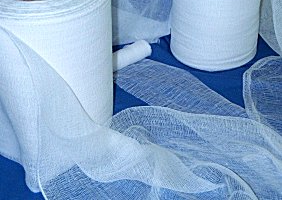 марля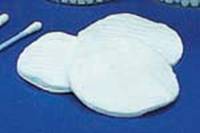 вата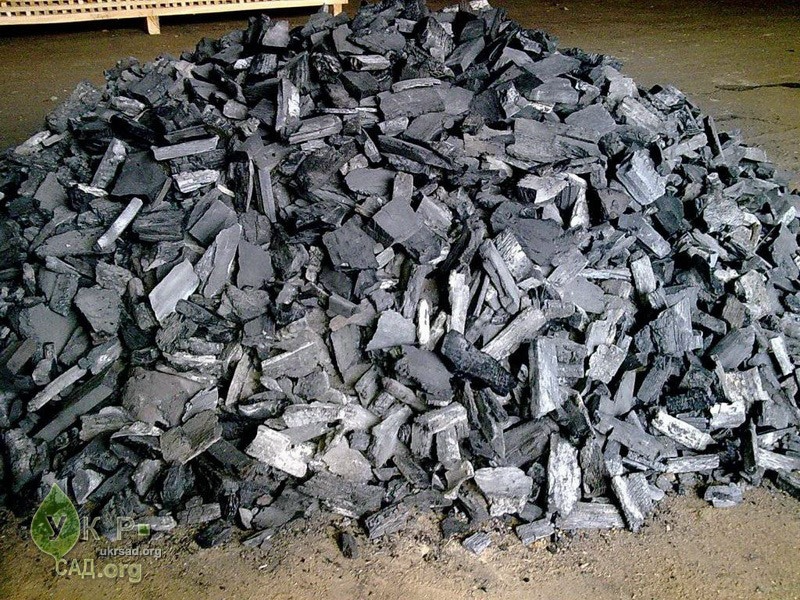 уголь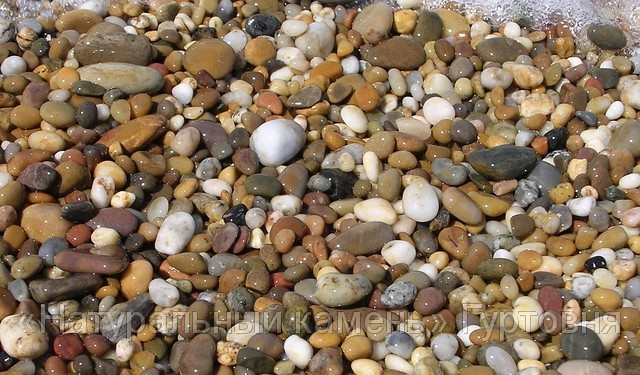 галька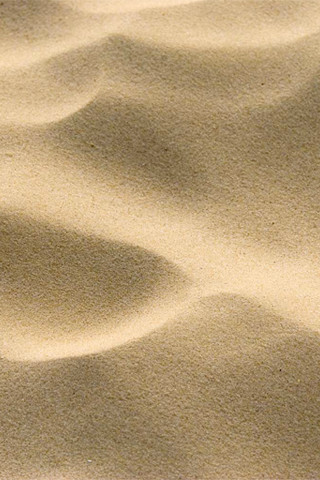 песок